.Count in: 32 (on, “I’ve Been”)Sec 1:	Side Together, Side Together Forward, Side Together, Side Together BackSec 2:	Make 1/4 Turn Left Side Together, Side Together Forward, Side Together, Side Together BackSec 3:	Rock Back Recover, Shuffle 1/2 Turn Right, Rock Back Recover, Brush Right, and Side StepSec4:	Hip Bumps, Right Sailor Step, Left Sailor, 1/4 Turn Left, Cross Step BackSec 5:	Side Cross, Side Behind, 1/4 Turn Right Shuffle, Pivot 1/2 Turn RightSec 6:	1/4 Turn Right, Side Behind, 1/4 Turn Left Shuffle, Pivot 1/2 Turn Left, 1/4 Turn Right Side StepSec 7:	Side Rock & Cross x 2, Rock Forward Recover, 1/2 Turn SailorSec 8:	Cross Side, Behind & Cross, Side Rock, Behind & CrossStart AgainBring it Back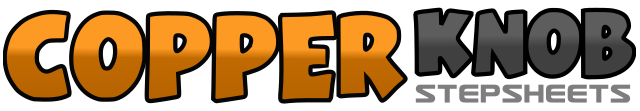 .......Count:64Wall:2Level:Improver.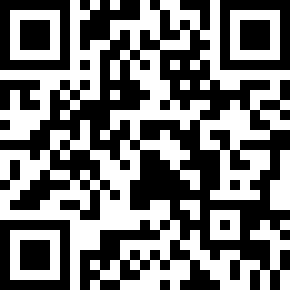 Choreographer:Geri Morrison (UK) - April 2010Geri Morrison (UK) - April 2010Geri Morrison (UK) - April 2010Geri Morrison (UK) - April 2010Geri Morrison (UK) - April 2010.Music:Do You Remember (feat. Sean Paul & Lil Jon) - Jay SeanDo You Remember (feat. Sean Paul & Lil Jon) - Jay SeanDo You Remember (feat. Sean Paul & Lil Jon) - Jay SeanDo You Remember (feat. Sean Paul & Lil Jon) - Jay SeanDo You Remember (feat. Sean Paul & Lil Jon) - Jay Sean........1-2Step Left to left Side, Bring Right Next to Left3&4Step Left to left Side, bring Right Next to Left, Step Forward on Left5-6Step Right to Right Side, Bring Left Next to Right7&8Step Right to Right Side, Bring Left Next to Right, Step Back on Right1-2Turn 1/4 Left Stepping Left to Left Side, Bring Right Next to Left3&4Step Left to Left Side, Bring Right beside Left, Step Forward on Left5-6Step Right to Right Side, Bring Left beside Right7&8Step Right to Right Side, Bring Left beside Right, Step Back on Right,  (9 o’clock)1-2Rock Back on Left, Recover on Right,3&4Shuffle Back 1/2 Turn Right Stepping Left, Right, Left5-6Rock Back on Right, Recover on Left7-8Brush Right Forward, Step Right to Right Side  (3 o’clock)1&2Bump Hips Left, Right, Left3&4Right Sailor Step (Cross Right Behind Left Step Left to Left, Step Right to Right Side5&6Cross Left behind Right, Make 1/4 Turn Left stepping Right Next to Left, Step Left Next to Right7-8Cross Right over Left, Step Back on Left     (12 o’clock)1-2Step Right to Right Side, Cross Left In front of Right3-4Step Right to Right, Cross Left Behind Right5&6Make 1/4 Turn Right Shuffling Forward Right, Left, and Right7-8Step Forward on Left, Pivot 1/2 Turn Right Taking Weight on Right,     (9 o’clock)1-2Make 1/4 Turn Right Stepping Left to Left Side, Cross Right behind Left3&4Make 1/4 Left Shuffling Forward Left, Right, and Left5-6Step Forward on Right, Pivot 1/2 Turn Left Taking Weight on Left .  Make 1/4 Turn Left Stepping Right to Right Side, Bring Left Next to Right Taking Weight    (12 o’clock)1&2Rock Right to Right Side, Recover Weight on Left, Cross Right over Left3&4Rock Left To Left Side, Recover Weight on Right, Cross Left over Right (Traveling Slightly Forward)5-6Rock Forward on Right, Recover on Left7&8Cross Right Behind Left, Make 1/2 Turn Right Stepping Left Next To Right, Step Right to Right Side (6 o’clock)1-2Cross Left Over Right, Step Right to Right Side3&4Cross Left Behind Right, Step Right to Right, Cross Left over Right5-6Side Rock Right to Right, Recover Weight on Left7&8Cross Right behind Left, Step Left to Left, Cross Right Over Left (6 o’clock)